Муниципальный этап олимпиады по функциональной грамотностиЕстественнонаучная грамотность.УльтразвукВ современной ветаринарии можно получить изображение плода (развивающегося детёныша) при помощи ультразвуковой визуализации (эхографии). Ультразвук считается безопасным как для взрослого животного, так и для   детёныша. 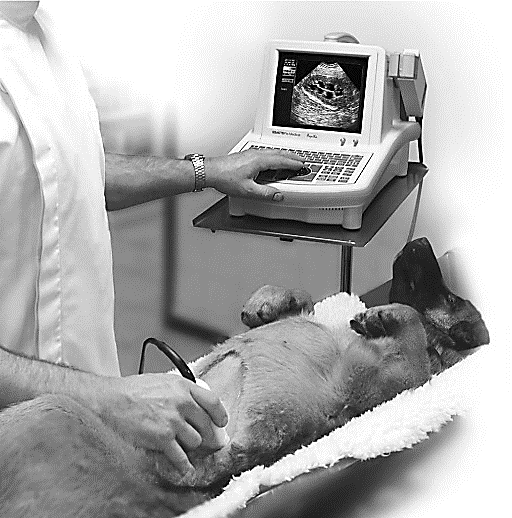 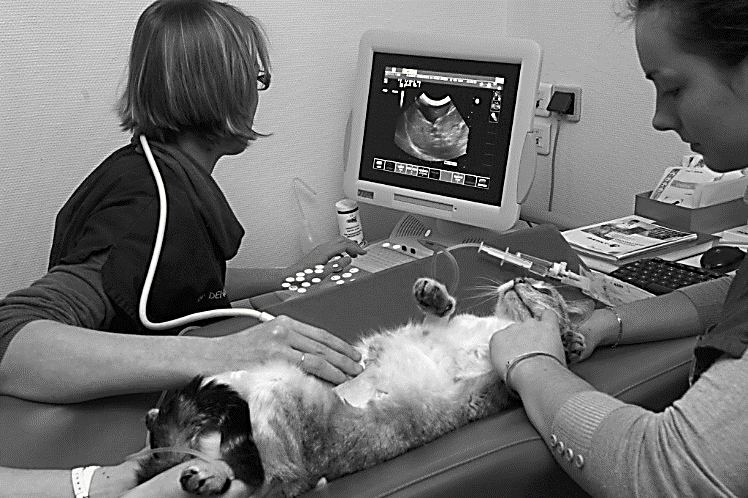 На картинках врач-ветеринар держит датчик и двигает им по телу сукотной (беременной) кошки. Ультразвуковые волны передаются внутрь. Внутри тела они отражаются от поверхности плода. Эти отражаемые волны вновь поглощаются датчиками транслируются на машине, которая воспроизводит изображение.Выполни приведённые ниже задания:Задание 1.  Для формирования изображения ультразвуковая машина должна подсчитать расстояние между плодом и датчиком. Ультразвуковые волны проходят сквозь поверхность со скоростью 1540 м/с. Какие измерения машина должна осуществить для расчета расстояния? Обоснуйте свой ответ.Ответ: _______________________________________________________________________________________________________________________________________________________________________________________________________________________________________________________________________________________Задание 2. Изображение плода может быть также получено при использовании рентгеновского излучения. Однако хозяевам беременных животных советуют избегать рентгена.  Как ты думаешь, почему беременным самкам не следует производить рентген?Ответ: ________________________________________________________________________________________________________________________________________________________________________________________________________________________________________________________________________________________________________________________________________________________________________________________________________________________________________________________________________________________________Задание 3. Могут ли ультразвуковые исследования дать ответы на следующие вопросы?Запиши в столбике «Да» или «Нет» для каждого из следующих вопросов.Задание 4. Определи на какой из картинок изображён рентген, а на какой ультразвуковая визуализация(узи)? 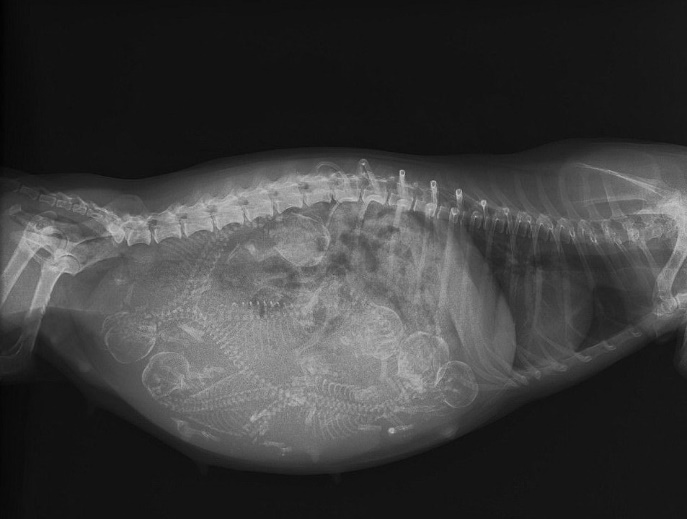 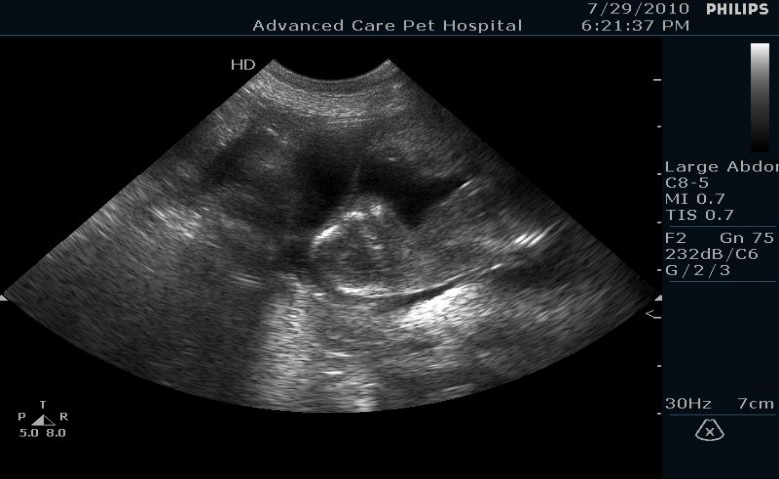 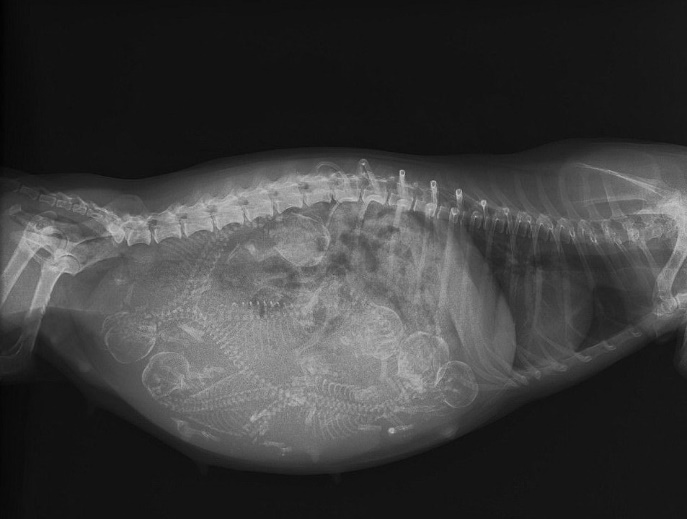 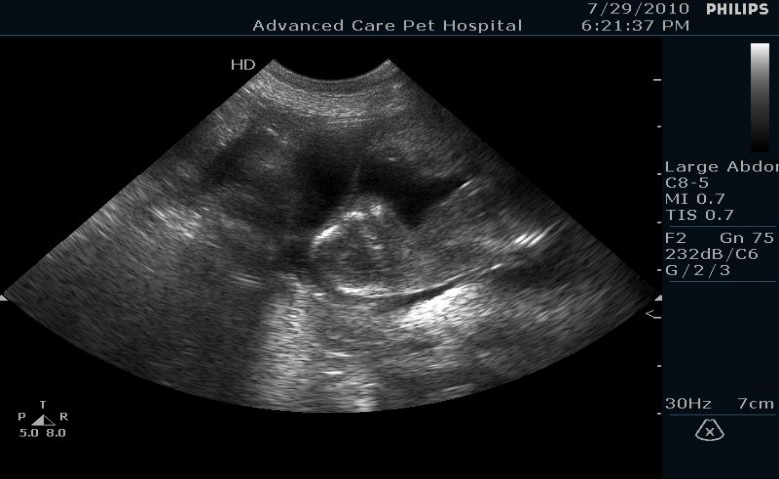 №Могут ли ультразвуковые исследования беременных женщин определить?Да или Нет?1Количество зародышей (плодов)2Цвет глаз 3Размер плода4Глухоту детёныша5Пол детёныша